WILF in a set of instructions 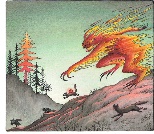 What do I think?What does my grown up think?Have I used a capital letter and a full stop?Have I used imperative ‘bossy’ verbsHave I used time openers e.g first, then, next?Have I used ‘when’ and ‘if?’Have I used adverbs e.g quickly, carefully, slowly?